Gregorčičeva 20–25, Sl-1001 Ljubljana	T: +386 1 478 1000F: +386 1 478 1607 E: gp.gs@gov.si http://www.vlada.si/J A V N I    P O Z I VVlada Republike Slovenije (v nadaljnjem besedilu: Vlada) poziva zainteresirane, da kandidirajo za člane Nadzornega sveta Slovenske tiskovne agencije d. o. o., Ljubljana (v nadaljnjem besedilu: STA), ki jih imenuje ustanovitelj. V skladu z Zakonom o Slovenski tiskovni agenciji (Uradni list RS, št. 50/11; v nadaljnjem besedilu: ZSTAgen) Vlada objavlja javni poziv, s katerim poziva zainteresirane posameznike, da kandidirajo za člane Nadzornega sveta STA. Kandidat, ki se bo javil na javni poziv, mora v skladu z ZSTAgen izpolnjevati naslednje pogoje:je strokovnjak za medije, ekonomsko-finančni strokovnjak, pravni strokovnjak ali strokovnjak za informatiko;imeti mora najmanj visokošolsko izobrazbo pridobljeno po študijskih programih druge stopnje oziroma raven izobrazbe, ki v skladu z zakonom ustreza izobrazbi druge stopnje in vsaj deset let delovnih ali pet let vodstvenih izkušenj na področjih, ki zagotavljajo ustrezna znanja in izkušnje za opravljanje funkcije nadzora STA;ob nastopu funkcije mora imeti potrdilo o usposobljenosti za člane nadzornih svetov ali upravnih odborov gospodarskih družb, veljavno v Republiki Sloveniji.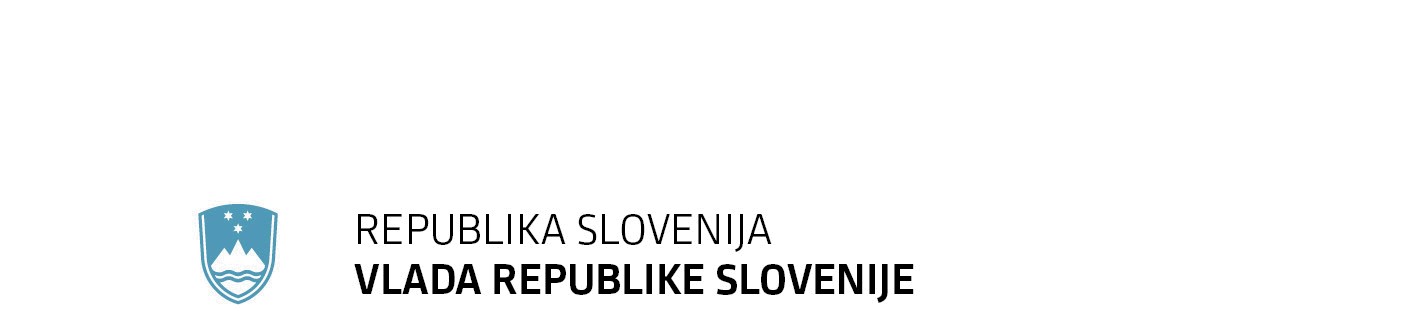 V skladu s sedmim odstavkom 12. člena ZSTAgen biti član nadzornega sveta STA ne more biti:  oseba, ki opravlja funkcijo v organih politične stranke;  predsednik republike, predsednik vlade, poslanec v Državnem zboru ali Evropskem parlamentu, član Državnega sveta, župan, ustavni sodnik, minister, generalni sekretar vlade, državni sekretar in drugi funkcionar v državnih organih ali v institucijah in organih Evropske unije;   generalni direktor direktorata ministrstva, generalni sekretar ministrstva, predstojnik organa v sestavi ministrstva in predstojnik vladne službe, načelnik upravne enote ter direktor občinske uprave; oseba, ki je član ali zaposlen v organu, ki je pristojen za nadzor nad izvajanjem predpisov, ki urejajo medije;oseba, ki v skladu z določbami zakona, ki ureja gospodarske družbe, ne more biti imenovana za člana organa vodenja ali nadzora v delniški družbi; oseba, zaposlena na STA; oseba, ki je član organa vodenja, upravljanja ali nadzora ali je v delovnem razmerju oziroma pogodbeno sodeluje s podjetji, ki opravljajo enake oziroma podobne storitve kot STA, zaradi česar bi lahko prišlo do konflikta interesov;oseba, ki je ožji družinski član oseb, ki sestavljajo organe vodenja, upravljanja ali nadzora podjetji, ki opravljajo enake oziroma podobne storitve kot STA, zaradi česar bi lahko prišlo do konflikta interesov.Kot ožji družinski član se šteje zakonec ali oseba, s katero živi oseba v zunajzakonski skupnosti oziroma zakonska zveza, kot jo določa Zakon o spremembah Družinskega zakonika (Uradni list RS, št. 5/23), njen otrok, vnuk in starš ter druga oseba, ki živi z njo v skupnem gospodinjstvu.Kandidati morajo posredovati vlogo s prilogami v predpisani obliki. Vlogi morajo kandidati priložiti: življenjepis, iz katerega so razvidne strokovne izkušnje z medijskega, ekonomskofinančnega, pravnega ali informacijskega področja; dokazilo o izpolnjevanju zahtevane stopnje izobrazbe;dokazilo o delovnih oz. vodstvenih izkušnjah, iz katerega so razvidna leta delovne dobe oz. leta vodstvenih izkušenj na področjih, ki zagotavljajo ustrezna znanja in izkušnje za opravljanje funkcije nadzora STA;potrdilo o usposobljenosti za člane nadzornih svetov ali upravnih odborov gospodarskih družb, veljavno v Republiki Sloveniji. V kolikor kandidat potrdila še nima, ga bo v skladu z določbo petega odstavka 12. člena ZSTAgen moral predložiti Državnemu zboru RS najkasneje ob nastopu funkcije člana nadzornega sveta STA. V tem primeru kandidat vlogi priloži izjavo, v kateri navede, da bo zahtevano potrdilo dostavil najkasneje ob nastopu funkcije in da se strinja z imenovanjem za člana nadzornega sveta STA z odložnim pogojem, da najkasneje ob nastopu funkcije člana nadzornega sveta STA predloži Državnemu zboru RS potrdilo o usposobljenosti za člane nadzornih svetov ali upravnih odborov gospodarskih družb, veljavno v Republiki Sloveniji.izjavo, da izpolnjujejo zahteve iz sedmega odstavka 12. člena ZSTAgen (izjava je priloga 1 tega javnega poziva); izjavo, s katero izrecno dovoljujejo obdelavo in uporabo njihovih osebnih podatkov, vendar izključno z namenom in v zvezi s postopkom imenovanja (izjava je priloga 1 tega javnega poziva). Kandidati pošljejo pisne prijave v zaprti ovojnici z označbo: "NE ODPIRAJ – prijava za člana nadzornega sveta STA", na naslov: Ministrstvo za kulturo, Maistrova 10, Ljubljana, in sicer v roku 30 dni po objavi. Prijavo je možno oddati tudi v glavni (oz. sprejemni) pisarni Ministrstva za kulturo RS med uradnimi urami, ki so objavljene na spletni strani http://www.mk.gov.si.  Prijava in obvezne izjave na Prilogi 1 morajo biti obvezno lastnoročno podpisane in oddane v originalnem izvodu. Kontaktna oseba za dodatna pojasnila: Skender Adem, +386(1)369 5985, skender.adem@gov.si Ministrstvo za kulturo RS bo vse prispele vloge kandidatov posredovalo Vladi v nadaljnji postopek. Vlada bo izmed vseh prispelih vlog izločila prepozne in nepopolne vloge, izmed preostalih vlog pa bo najkasneje v 15 dneh po preteku roka za prijavo na javni poziv Državnemu zboru RS poslala predlog kandidatov za člane nadzornega sveta. Člane nadzornega sveta bo imenoval Državni zbor RS z večino glasov vseh poslancev. Kandidati bodo obveščeni le v primeru imenovanja, ne pa tudi v primeru neuvrstitve v nadaljnji postopek in neimenovanja. V postopku javnega poziva ni možnosti vlaganja pravnih sredstev. Kandidati kazensko in materialno odgovarjajo za pravilnost navedb v vlogi. Uporabljeni izrazi, zapisani v moški spolni slovnični obliki, so uporabljeni kot nevtralni za moške in ženske. Barbara Kolenko Helbl                                                                                               generalna sekretarka IZJAVAob kandidaturi za člana/članico nadzornega sveta Slovenske tiskovne agencijePodpisani/a_______________________________rojen/a___________v/na_______________, stanujoč/a___________________________________________________________________, za namen imenovanja v nadzorni svet Slovenske tiskovne agencije d. o. o., Ljubljana (v nadaljnjem besedilu: STA) izjavljam sledeče:Dne ........................., v ......................                                               Podpis ................................1.v času kandidature ne opravljam funkcije v organih politične stranke□ ne opravljam     □ 2.v času kandidature nisem: predsednik/ica republike, predsednik/ica vlade, poslanec/ka v Državnem zboru ali Evropskem parlamentu, član/ica Državnega sveta, župan/ja, ustavni/a sodnik/ica, minister/ica, generalni/a sekretar/ka vlade, državni/a sekretar/ka in drugi funkcionar/ka v državnih organih ali v institucijah in organih Evropske unije; generalni/a direktor/ica direktorata ministrstva, generalni/a sekretar/ka ministrstva, predstojnik/ica organa v sestavi ministrstva in predstojnik/ica vladne službe, načelnik/ica upravne enote ter direktor/ica občinske uprave;nisem    □sem    □3.v času kandidature nisem član/ica ali zaposlen/a v organu, ki je pristojen za nadzor nad izvajanjem predpisov, ki urejajo medijenisem    □sem    □4.nisem oseba, ki v skladu z določbami zakona, ki ureja gospodarske družbe, ne more biti imenovana za člana organa vodenja ali nadzora v delniški družbi (je že član drugega organa vodenja ali nadzora te družbe; je bila pravnomočno obsojena zaradi kaznivega dejanja zoper gospodarstvo, zoper delovno razmerje in socialno varnost, zoper pravni promet, zoper premoženje, zoper okolje, prostor in naravne dobrine. Ta oseba ne sme biti član organa vodenja ali nadzora pet let od pravnomočnosti sodbe in dve leti po prestani kazni zapora; ji je bil izrečen varnostni ukrep prepovedi opravljanja poklica, in sicer dokler traja prepoved, ali je bila kot član organa vodenja ali nadzora družbe, nad katerim je bil začet stečajni postopek, pravnomočno obsojena na plačilo odškodnine upnikom v skladu z določbami zakona, ki ureja finančno poslovanje podjetij, o odškodninski odgovornosti, in sicer še dve leti po pravnomočnosti sodbe.)nisem    □sem    □5.v času kandidature nisem zaposlen/a v STAnisem    □sem    □6.v času kandidature nisem član/ica organa vodenja, upravljanja ali nadzora ali v delovnem razmerju oziroma ne sodelujem pogodbeno s podjetji, ki opravljajo enake oziroma podobne storitve kot STA, zaradi česar bi lahko prišlo do konflikta interesov nisem    □sem    □7.v času kandidature nisem ožji/a družinski/a član/ica oseb, ki sestavljajo organe vodenja, upravljanja ali nadzora podjetji, ki opravljajo enake oziroma podobne storitve kot STA, zaradi česar bi lahko prišlo do konflikta interesov nisem    □sem    □8.dovoljujem obdelavo in uporabo svojih osebnih podatkov, pridobitev ter preveritev podatkov iz te izjave iz uradnih evidenc, vendar izključno z namenom in v zvezi s postopkom imenovanja□ ne□ da